Реквізити навчальної дисципліниПрограма навчальної дисципліниОпис навчальної дисципліни, її мета, предмет вивчання та результати навчанняНавчальна дисципліна «Теоретична механіка. Частина 1. Статика» є частиною дисципліни Теоретична механіка, у якій вивчають основні поняття та закони механіки; методи вивчення умов рівноваги і руху реальних фізичних об’єктів, які моделюють у вигляді матеріальної точки, твердого тіла і механічної системи; методи перетворення систем сил у інші, їм еквівалентні; розрахунок будівельних конструкцій та визначення зусиль, які в них виникають; способи визначення центра ваги заданої фігури; способи визначення кінематичних характеристик матеріальних точок та найпростіших рухів механічних систем і твердих тіл (аналітичні, графічні, із застосуванням комп’ютера).Вивчення «Теоретична механіка. Частина 1. Статика» базується на широкому використанні фізичних уявлень про Всесвіт і математичних методах диференціальних та інтегральних обчислень, теорії диференціальних рівнянь, теорії векторної алгебри і тому її вивчення вимагає наявність базових знань з елементарної і вищої математики, аналітичної алгебри, нарисної геометрії, загальної фізики.Цей курс дає студенту конкретні знання для визначення умов руху і рівноваги фізичного об’єкта, а також знайомить з основними кінематичними характеристиками простих рухів і є фундаментом для отримання базових знань з кінематики та динаміки твердого тіла ( «Теоретична механіка. Частина 2. Кінематика» та «Теоретична механіка. Частина 3. Динаміка»). У курсі знайшли відображення сучасні питання про задачі та методи визначення умов рівноваги механічних систем, які застосовують у різних галузях машинобудування. Його викладання передбачає: розвиток логічного та алгоритмічного мислення, оволодіння основними методами правильної постановки задачі, вибору об’єкта дослідження.Мета вивчення дисципліни «Теоретична механіка. Частина 1. Статика» – дати студентам теоретичні знання і практичні уміння в галузях: розрахунку опорних реакцій та внутрішніх сил статично визначених конструкцій, визначення кінематичних параметрів руху матеріальної точки та елементів простих передач.Предмет навчальної дисципліни «Теоретична механіка. Частина 1. Статика» вивчає умови рівноваги твердого тіла та їх систем; сили тертя у механічних системах; методи визначення реакцій у стержнях ферми; способи задання законів руху матеріальних точок та методи дослідження найпростіших рухів твердих тіл.Вивчення дисципліни дозволить сформувати наступні фахові компетентності:ФК1. Здатність аналізу матеріалів, конструкцій та процесів на основі законів, теорій та методів математики, природничих наук і прикладної механіки.ФК5. Здатність використовувати аналітичні та чисельні математичні методи для вирішення задач прикладної механіки, зокрема здійснювати розрахунки на міцність, витривалість, стійкість, довговічність, жорсткість в процесі статичного та динамічного навантаження з метою оцінки надійності деталей і конструкцій машин.Завершитись навчання має наступними програмними результатами:РН1.Вибирати та застосовувати для розв’язання задач прикладної механіки придатні математичні методи;РН6.Створювати і теоретично обґрунтовувати конструкції машин, механізмів та їх елементів на основі методів прикладної механіки, загальних принципів конструювання, теорії взаємозамінності, стандартних методик розрахунку деталей машин;Знання:умови рівноваги систем сил;умови еквівалентності систем сил та зведення до найпростішої;кінематичні характеристики точки;найпростіших рухів твердого тіла;кінематика складного руху точки.Уміння:досліджувати умови рівноваги систем сил: просторової, плоскої, збіжних сил;визначати статичні інваріанти;визначати центр ваги однорідного тіла;визначати кінематичні характеристики точки та при її складному русі;визначати кінематичні характеристики простих передач.Пререквізити та постреквізити дисципліни 
(місце в структурно-логічній схемі навчання за відповідною освітньою програмою)Дисципліна «Теоретична механіка. Частина 1. Статика» має міждисциплінарний характер. За структурно-логічною схемою програми підготовки бакалавра навчальній дисципліні «Теоретична механіка. Частина 1. Статика» передують такі дисципліни, як «Вища математика», «Загальна фізика», «Лінійна алгебра і аналітична геометрія». Цей курс дає студенту конкретні знання для складання математичної моделі будь-якого можливого руху або рівноваги окремих матеріальних точок, твердих тіл та механічних систем, навички запису диференціальних рівнянь руху, постановки задачі Коші для конкретних об’єктів дослідження, закріплює знання з розв’язування цих рівнянь.Дисципліна «Теоретична механіка. Частина 1. Статика» є фундаментом для вивчення таких дисциплін, як «Теоретична механіка. Частина 2. Кінематика», «Механіка матеріалів і конструкцій», «Теорія механізмів і машин», «Теорія механізмів і машин. Курсова робота», «Деталі машин і основи конструювання», «Деталі машин і основи конструювання. Курсовий проект».Зміст навчальної дисципліниТема 1. Статика1.1. Вступ до курсу. 1.2. Аксіоми «Статики», механічні в'язі1.3. Момент сили. Пара сил.1.4. Гол. вектор і гол. момент. Теорема Пуансо. 1.5. Зведення системи сил до найпростішого вигляду1.6. Розрахунок плоскої ферми1.7. Центр паралельних сил. Центр ваги1.8. Рівновага тіл з урахуванням тертяТема 2. Кінематика матеріальної точки2.1. Кінематика матеріальної точки2.2. Найпростіші рухи твердого тіла2.3. Складний рух матеріальної точкиНавчальні матеріали та ресурсиБазова література: 1. Павловський М.А. Теоретична механіка: Підручник. – К.: Техніка, 2002. – 512 c. 2. Векерик В.І., Ільчишина Д.І., та ін. Теоретична механіка: Навч. посібник. – Івано-Франківськ: Факел, 2006. – 459 с.3. Лобас Л.Г., Лобас Людм. Г. Теоретична механіка: Підручник для ст. вищ. техн. навч. закладів. – К.: ДЕТУТ, 2008. – 406 c.4. Березова О. А., Друшляк Г. Ю., Солодовников Р. В. Теоретична механіка. – К.: ІЗМН, 1998. – 408 с.5. Теоретична механіка / Під редакцією І. Кузьо. – Х.: Фоліо, 2017. – 780 с. 6. Теоретична механіка-1 [Електронний ресурс] : методичні вказівки для проведення практичних занять для студентів спеціальності 133 Галузеве машинобудування / КПІ ім. Ігоря Сікорського ; уклад.: В. В. Губська, В. Ф. Кришталь, І. В. Янчевський. – Електронні текстові данні (1 файл: 2,01 Мбайт). – Київ : КПІ ім. Ігоря Сікорського, 2017. – 108 с. https://ela.kpi.ua/handle/123456789/20977Додаткова література: 7. Теоретична механіка: збірник задач: навч. посібник для студ. вищих навч. закл./ за ред. М. А. Павловського. – К.: Техніка, 2007. – 400 c.8. Божидарнік В.В., Величко Л.Д. Методика розв'язування і збірник задач з теоретичної механіки. Навчальний посібник. – Луцьк: Надстиря, 2007. – 501 с.9. Кузьо І., Зінько Я. Збірник задач з теоретичної механіки. Частина І: Статика. – Л.: Львівська політехніка, 2015. – 88 с. 10. Яскілка М.Б. Збірник завдань для РГР з теоретичної механіки: Посібник. – К.: Вища школа, 1999. – 351 с.11. Сборник заданий для курсовых работ по теоретической механике: Учебное пособие для техн. вузов / Под ред. А.А. Яблонского. – М.: Интеграл-Пресс, 2000. – 384 с.12. Сборник коротких задач по теоретической механике: Учеб. пособие для втузов/ под ред. Кепе О. Э. – М.: Высшая школа, 1989. – 368 с.13. Мещерский И. В. Задачи по теоретической механике: Учеб. пособие. – С.-Пб.: Лань, 2002. – 448 с.Навчальний контентМетодика опанування навчальної дисципліни (освітнього компонента)Платформа дистанційного навчання: Для більш ефективної комунікації зі студентами та засвоєння ними теоретичного матеріалу використовується електронна пошта, сервіс Zoom для проведення онлайн-нарад та система Google Classroom, за допомогою яких: - спрощується розміщення та обмін навчальним матеріалом;- здійснюється зворотній зв’язок стосовно навчальних завдань;- оцінюються виконання домашніх завдань;- ведеться облік та оцінювання виконання плану навчальної дисципліни.Самостійна робота студентаСамостійна робота студентів передбачає самостійне вивчення теоретичного матеріалу, викладеного у джерелах [1-5].Також передбачено виконання розрахунково-графічної роботи (РГР) з використанням методичних рекомендацій [6] для закріплення набутих теоретичних знань. Зазначена РГР має бути оформлена на аркушах формату А4 з рамкою і підшита у вигляді звіту, на сторінках якого представлені розвʼязки чотирьох індивідуальних домашніх завдань з аналізом отриманих результатів. Теми індивідуальних завдань та орієнтовні терміни їх здачі та захисту наступні:- Завдання 1. "Рівновага просторової системи сил" - 6...7 тижні навчання;- Завдання 2. "Розрахунок плоскої ферми" – 9...10 тижні;- Завдання 3. "Найпростіші рухи твердого тіла " – 13...14 тижні;- Завдання 4. "Складний рух матеріальної точки" – 16...17 тижні.Номери персональних варіантів індивідуальних завдань і уточненні терміни їх здачі представлені у відповідних папках дистанційного курсу.Приклад оформлення титульного аркушу зазначеного звіту зображено після розділу 9 даного силабусу.Політика та контрольПолітика навчальної дисципліниПравила відвідування занятьВідвідування лекцій та практичних занять не оцінюється, але фіксується в Google Classroomi. Разом з тим студентам бажано відвідувати усі заняття, оскільки на них викладається теоретичний та практичний матеріал та розвиваються навички, необхідні, зокрема, для виконання РГР, написання МКР та підготовки до екзамену.Заохочувальні бали та штрафні балиЗаохочувальні бали можуть нараховуватися за некласичний/оригінальний підхід до розв’язання індивідуального завдання, за виконання творчих робіт: робота у наукових гуртках з підготовкою матеріалів доповідей або статей для публікації, участь у наукових і науково-практичних конференціях і семінарах, олімпіадах з дисципліни, конкурсах робіт, рефератів та оглядів наукових праць. Кількість нарахованих заохочувальних балів залежить від отриманих результатів і не може перевищувати 10% від стартової шкали, тобто 750,1 = +7,5 балів.Штрафні бали можуть бути нараховані за порушення термінів виконання індивідуальних завдань РГР та систематичний пропуск занять без поважної причини. Кількість штрафних балів не може перевищувати 10% від стартової шкали, тобто 750,1 = -7,5 балів.Пропущені заняттяПропущені заняття мають бути відпрацьовані самостійно з використанням наявних навчальних матеріалів, а за необхідності – з консультацією викладача. Пропущені контрольні заходи мають бути пройдені під час консультацій напередодні екзамену.Академічна доброчесність Політика та принципи академічної доброчесності визначені у розділі 3 Кодексу честі Національного технічного університету України «Київський політехнічний інститут імені Ігоря Сікорського». Детальніше: https://kpi.ua/code.Норми етичної поведінки Норми етичної поведінки студентів і працівників визначені у розділі 2 Кодексу честі Національного технічного університету України «Київський політехнічний інститут імені Ігоря Сікорського». Детальніше: https://kpi.ua/code.Навчання іноземною мовою Навчальна дисципліна «Теоретична механіка. Частина 1. Статика» не передбачає її вивчення іноземною мовою. Однак у процесі викладання навчальної дисципліни можуть бути використані матеріали та джерела англійською мовою. Враховуючи студенто-центрований підхід, допускається вивчення матеріалу за допомогою англомовних онлайн-курсів за тематикою, яка відповідає тематиці конкретних занять.Інклюзивне навчання Навчальна дисципліна «Теоретична механіка – 1. Статика» може викладатися для більшості студентів з особливими освітніми потребами, окрім осіб з серйозними вадами зору, які не дозволяють виконувати завдання за допомогою персональних комп’ютерів, ноутбуків та/або інших технічних засобів.Види контролю та рейтингова система оцінювання результатів навчання (РСО)Види контролю та бали за кожен елемент контролю:Результати оголошуються кожному студенту окремо у присутності або в дистанційній формі (у системі Google Classroom або e-mail).Поточний контроль: чотири індивідуальних завдання впродовж семестру (завдання РГР)Календарний рубіжний контроль.В семестрі дві проміжні атестації студентів (далі – атестація). Метою проведення атестації є моніторинг виконання графіка освітнього процесу. Перша атестація проводиться на 8-му тижні навчання, а умовою отримання позитивної атестації на ній – поточний рейтинг не менший 15 балів. Друга атестація проводиться на 14-му тижні, а умовою отримання позитивної атестації на ній – поточний рейтинг не менший 30 балів.Модульна контрольна робота (МКР) проводиться наприкінці вивчення другої теми. Мета контрольної роботи – перевірка вміння застосовувати набуті теоретичні та практичні знання з рівноваги твердого тіла та з дослідження складного руху матеріальної точки. Тривалість МКР – дві академічні години (одне лекційне заняття) і проводиться з наступних тем:1. Тема 1.5 «Рівновага довільної системи сил».2. Тема 2.3 «Складний рух матеріальної точки»Семестровий контроль: екзаменУмови допуску до семестрового контролю:1. Виконання усіх обов'язкових завдань РГР.2. Стартовий рейтинг не менше 38 балів.Таблиця відповідності рейтингових балів оцінкам за університетською шкалою:Процедура оскарження результатів контрольних заходівСтуденти мають можливість підняти будь-яке питання, яке стосується процедури контрольних заходів та очікувати, що воно буде розглянуто викладачем згідно із наперед визначеними процедурами. Додаткова інформація стосовно процедури оскарження результатів: студенти мають право оскаржити результати контрольних заходів, але обов’язково аргументовано, пояснивши з яким критерієм не погоджуються відповідно до оціночного листа та/або зауважень. Детальніше: https://document.kpi.ua/2022_HOH-228Додаткова інформація стосовно семестрового контролюЕкзаменаційний білет містить два теоретичні питання, одне з яких за темою 1 "Статика", а друге – за темою 2 "Кінематика матеріальної точки". Перелік усік теоретичних питань наведений у розділі 9 даного Силабусу. Умови проведення екзамену оголошується напередодні встановленої дати, однак тривалість контролю не перевищуватиме 1,5 години. На екзамені студентам дозволяється впродовж короткого проміжку часу користуватись власним конспектом лекцій.Додаткова інформація з дисципліниОрієнтовний перелік теоретичних питань, що виноситься на екзамен, наведений нижче:Курс «Теоретична механіка». Розділи курсу, основні терміни та задачі. Статика, предмет і задачі статики. Визначення основних понять. Зосереджені та розподілені сили, зовнішні та внутрішні сили. Аксіоми статики. Проекція сили на вісь, площину. Розклад сили на дві сили з заданими напрямками, розкладання на координатні складові. В'язі, типи в'язей та їх реакції. Активні та пасивні сили. Аксіома про в’язі.Система збіжних сил. Рівнодіюча с.з.с. Геометричний і аналітичний способи визначення рівнодіючої. План сил (силовий багатокутник). Умова рівноваги твердого тіла (ТТ) під дією с.з.с. Теорема про три сили.Момент сили відносно точки, відносно осі. Способи визначення. Пара сил. Момент пари сил. Теореми про пару сил.Лема про паралельний перенос сили. Головний вектор системи сил. Головний момент системи сил. Основана теорема статики (теорема Пуансо). Статичні інваріанти. Зведення довільної системи сил до найпростішого виду. Динамічний гвинт. Умови рівноваги ТТ під дією: а) довільної просторової системи сил; б) довільної плоскої системи сил; в) системи збіжних сил; г) системи паралельних сил (плоскої та просторової). Методика розв’язання задач на рівновагу ТТ. Приклади.Теорема Варіньона. Центр паралельних сил. Координати центра паралельних сил. Центр ваги ТТ. Способи визначення координат центра ваги. Тертя ковзання, кочення. Коефіцієнт тертя. Окремі випадки визначення сили тертя.Ферма. Методи визначення зусиль у стержнях ферми (вирізання вузлів, Ріттера).Кінематика, предмет та задачі кінематики. Визначення основних понять. Кінематика матеріальної точки (МТ). Поняття руху, шляху та положення МТ. Способи їх визначення.Визначення швидкості/пришвидшення МТ за векторним, координатним та натуральним способами завдання руху. Класифікація руху МТ за пришвидшенням.Найпростіші рухи ТТ. Поступальний рух, обертальний рух навколо нерухомої осі. Кінематичні рівняння руху. Розподіл лінійних швидкостей/пришвидшень точок ТТ при найпростіших його рухах. Складний рух МТ. Абсолютний, відносний та переносний рухи МТ. Теорема про додавання швидкостей/пришвидшень МТ. Абсолютні, переносні та відносні швидкості/пришвидшення МТ. Теорема Коріоліса, коріолісове пришвидшення МТ. Способи визначення.Приклади визначення абсолютного пришвидшення МТ. Визначення кінематичних характеристик МТ при поступальному/обертальному переносному її русі.ДодатокМіністерство освіти і науки УкраїниНаціональний технічний університет України 
«Київський політехнічний інститут імені Ігоря Сікорського»Кафедра динаміки і міцності машин та опору матеріалів.РОЗРАХУНКОВО-ГРАФІЧНА РОБОТА
з теоретичної механіки. Частина 1. СтатикаВиконав: ст. гр. МП-1 
Петренко М.Перевірив: 
доц. Шевченко В. П.Київ  2023Робочу програму навчальної дисципліни (силабус):Складено	проф. каф. динаміки і міцності машин та опору матеріалів, 
докт. фіз.-мат. наук, професор Янчевський Ігор ВладиславовичУхвалено	кафедрою динаміки і міцності машин та опору матеріалів (протокол №10 від 01.06.22 р.)Погоджено	Методичною комісією НН ММІ (протокол № 11 від 29.08.2022 р.)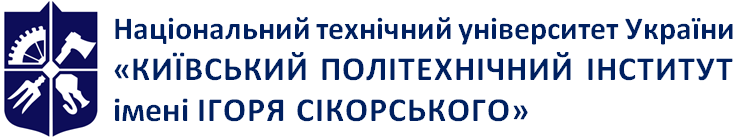 Емблема 
кафедриКафедра динаміки
і міцності машин 
та опору матеріалівТеоретична механіка. Частина 1. СтатикаРобоча програма навчальної дисципліни (Силабус)Теоретична механіка. Частина 1. СтатикаРобоча програма навчальної дисципліни (Силабус)Теоретична механіка. Частина 1. СтатикаРобоча програма навчальної дисципліни (Силабус)Рівень вищої освітиПерший (бакалаврський) Галузь знань13 Механічна інженеріяСпеціальність131 Прикладна механікаОсвітня програмаАвтоматизовані та роботизовані механічні системи НН ММІДинаміка і міцність машин НН ММІКонструювання та дизайн машин НН ММІТехнології виробництва літальних апаратів НН ММІТехнології машинобудування НН ММІСтатус дисципліниНормативнаФорма навчанняОчна(денна)Рік підготовки, семестр1 курс, весняний семестрОбсяг дисципліни4,5 кредити ЄКТС, 135 годин, 
лекції – 36 годин, практичні – 36 годин, СРС – 63 годиниСеместровий контроль/ контрольні заходиЕкзамен / МКР, РГРРозклад занятьЗа розкладом університету  http://roz.kpi.ua/Мова викладанняУкраїнськаІнформація про 
керівника курсу / 
викладачівдокт. фіз.-мат. наук, професор, 
Янчевський Ігор Владиславович, 
i.yanchevskyi@kpi.uaПрофіль викладачаЛектор:  https://intellect.kpi.ua/profile/yiv22Розміщення курсуВідповідний повний дистанційний курс розміщений на платформі дистанційного навчання КПІ ім. Ігоря Сікорського за адресою : https://classroom.google.com/c/MjYyNzY4NDgzNzM4?cjc=yoh6zp5ТемаЗміст навчального заняттяКількість годинКількість годинКількість годинКількість годинТемаЗміст навчального заняттяЛекц.Практ.СРСРазомТема 1. СтатикаТема 1. СтатикаТема 1. СтатикаТема 1. СтатикаТема 1. СтатикаТема 1. Статика1.1. Вступ до курсу. Вступ до курсу. Основні поняття та означення розділу «Статика». Проекція сили на вісь, площину. Розклад сили на координатні складові. Аксіоми статики.22261.2. Аксіоми «Статики», механічні в'язіМеханічні в’язі. Види механічних в’язей та їх реакції. Система збіжних сил22261.3. Момент сили. Пара сил.Момент сили. Момент сили відносно точки/осі. Пара сил. Теореми про пару сил.22261.4. Гол. вектор і гол. момент. Теорема Пуансо. Головний вектор та головний момент системи сил. Лема про паралельне перенесення сили. Основна теорема статики (теорема Пуансо). Залежність головного вектора та головного моменту від вибору центра зведень. Статичні інваріанти.22261.5. Зведення системи сил до найпростішого вигляду Зведення просторової системи сил до найпростішого вигляду. Динамічний гвинт. Рівняння гвинтової осі. Умови рівноваги системи сил в частинних випадках. Класифікація сил у статиці. Прилади.442101.6. Розрахунок плоскої фермиОсновні означення. Методики визначення зусиль у стержнях простої ферми22261.7. Центр паралельних сил. Центр вагиТеорема Варіньона. Система двох паралельних сил. Центр системи паралельних сил. Центр ваги твердого тіла. Центр ваги деяких тіл442101.8. Рівновага тіл з урахуванням тертяТертя ковзання. Кут тертя та конус тертя. Тертя кочення. Тертя нитки о циліндричну поверхню2226Тема 2. Кінематика матеріальної точкиТема 2. Кінематика матеріальної точкиТема 2. Кінематика матеріальної точкиТема 2. Кінематика матеріальної точкиТема 2. Кінематика матеріальної точкиТема 2. Кінематика матеріальної точки2.1. Кінематика 
 матеріальної точкиВекторний/Координатний/Натуральний спосіб визначення руху матеріальної точки. Зв'язок між координатним і натуральним способами визначення руху матеріальної точки. Осі натурального тригранника. Класифікація руху точки за пришвидшенням442102.2. Найпростіші рухи 
твердого тілаПоступальний рух твердого тіла. Обертання тіла навколо нерухомої осі.442102.3. Складний рух 
матеріальної точкиАбсолютна швидкість/пришвидшення точки у складному русі. Пришвидшення Коріоліса. Приклади.68418Розрахунково-графічна роботаРозрахунково-графічна робота77Модульна контрольна роботаМодульна контрольна робота224Підготовка до екзаменуПідготовка до екзамену3030РазомРазом363663135№Контрольний захід%Ваговий балКількістьУсього1Виконання індивідуальних завдань РГР2874282Відповіді на практичних заняттях1462123Модульна контрольна робота20201204Екзамен4040140РазомРазомРазомРазомРазом100№
з/пІндивідуальне завдання%Бал1Повністю виконане завдання 
з аналізом отриманого результату85…1006,0…7,02Повністю виконане завдання із деякими 
зауваженнями до методики розв’язання71…855,0…5,93Завдання виконано, однак є суттєві помилки у методі розв’язання чи є зауваження до обраного підходу66…704,6…4,94Завдання виконано, однак містить 
принципові помилки у розв’язанні 60…654,2…4,55Завдання не виконано00Максимальна кількість балівМаксимальна кількість балівМаксимальна кількість балів7,0№
з/пМодульна контрольна робота%Бал1Відповідь правильна 
(не менше 90% потрібної інформації)91…10018,1…20,02Несуттєві помилки у відповіді
(не менше 75% потрібної інформації)76…9015,1…18,03Є недоліки у відповіді та певні помилки 
(не менше 60% потрібної інформації)60…7512,0…15,04Відповідь не повна або не правильна35...597,0...11,9Максимальна кількість балівМаксимальна кількість балівМаксимальна кількість балів20Обов’язкова умова допуску до екзаменуОбов’язкова умова допуску до екзаменуКритерій1Поточний рейтингRD ≥ 382Виконання РГРЗараховано викладачемКількість балівОцінка100…95Відмінно94…85Дуже добре84…75Добре74…65Задовільно64…60ДостатньоМенше 60НезадовільноНе виконані умови допускуНе допущено